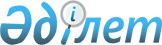 М.Б.Бекетаевты Қазақстан Республикасы Президентінің Әкімшілігі Басшысының орынбасары қызметіне тағайындау туралыҚазақстан Республикасы Президентінің 2015 жылғы 11 желтоқсандағы № 131 Жарлығы

      Марат Бақытжанұлы Бекетаев Қазақстан Республикасы Президентінің Әкімшілігі Басшысының орынбасары болып тағайындалсын.      Қазақстан Республикасының

      Президенті                            Н.Назарбаев
					© 2012. Қазақстан Республикасы Әділет министрлігінің «Қазақстан Республикасының Заңнама және құқықтық ақпарат институты» ШЖҚ РМК
				